100 frases de Motivación para todos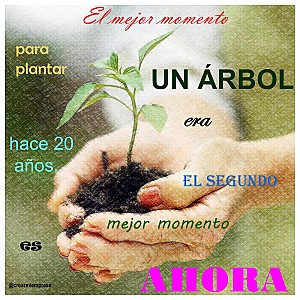 ¿Buscas animarte? Después de leer estas 100 frases de motivación seguro que encontrarás la inspiración en alguna de ellas. Sea cual sea tu situación (estudiante, emprendedor, parado, empleado, en casa, jubilado), en algún momento necesitas un poco de ayuda para seguir adelante con tus proyectos y tus sueños, y esas citas son una mina de oro.Te aconsejo que no les vayas leyendo todas de una vez, sino que te las disfrutes. Lee unas pocas en un momento, y otras más otro día, y así sucesivamente. Si lees todas esas frases de motivación seguidas, como reflejan a veces ideas muy diferentes podrías desaprovechar su contenido. Recuerda que los excesos siempre son malos, incluso con las cosas buenas. De todos modos para ayudarte he agrupado las frases en grupos de 10. El orden es aleatorio.Frases de motivación  1 a 10Frases sobre motivación 11 a 20011 Ser bueno en los negocios es la forma de arte más fascinante.Andy Warhol012 Cuánto tiempo debería intentarlo? Hasta que.Jim Rohn013 Las cosas no salen mal para amargarte y rendirte. Son para romperte y reconstruirte, y que puedas ser todo lo que debías ser.Charles Jones014 Las gotas de lluvia horadan la piedra no por la violencia, sino por la caída constante.Lucrecio015 Se ríen de mi porque soy diferente. Yo me río de ellos porque son todos iguales.Kurt Cobain016 El verdadero emprendedor es un hacedor, no un soñador.Nolan Bushnell017 Un heroe no es más valiente que un hombre corriente, pero es valiente cinco minutos más.Ralph Waldo Emerson018 Conocimiento es saber que el tomate es una fruta, no una verdura. Sabiduría es no usarlo en una ensalada de frutas.Anónimo019 Si no cometes errores, es que no lo estás intentando en serio.Coleman Hawkins020 Allí fuera, en algún garaje, hay un emprendedor forjando una bala con el nombre de tu compañía.Gary HamelFrases de motivación 21 a 30Citas de motivación 31 a 40031 La suerte es un dividendo del sudor. Cuanto más sudes, más suerte tendrás.Ray Kroc032 Emprender es como aprender a conducir: la teoría es importante, pero haces la diferencia con la práctica.Antoine Kerfant033 El miedo derrota a más personas que cualquier otra cosa en el mundo.Ralph Waldo Emerson 034 El gran placer de la vida es hacer lo que la gente dice que no puedes.Walter Bagehot035 La mejor forma de predecir el futuro es inventarlo.Alan Kay036 Puede que no te des cuenta cuando te pase, pero un puñetazo en la cara puede ser la mejor cosa que el mundo te tenga preparado.Walt Disney037 El éxito es caer siete veces y levantarte ocho.Proverbio japonés038 La clave del éxito: querer ganar, saber perder.Nicolás de Maquiavelo 039 El éxito no es la clave de la felicidad. La felicidad es la clave del éxito. Si te gusta lo que haces lo lograrás.Albert Schweitzer040 El éxito es una decisión. Decide lo que harás con tu vida u otra persona lo hará por ti.John AtkinsonFrases motivadoras 41 a 50Citas de motivación 51 a 60051 Los que renuncian son más numerosos que los que fracasan.Henry Ford 052 Los que no pueden cambiar de opinión no pueden cambiar nada.G.B. Shaw 053 Un buen plan imperfecto ejecutado hoy es mejor que un plan perfecto ejecutado mañana.General Patton.054 Mide todo lo que es importante.Bob Parsons055 Todos tus sueños pueden hacerse realidad si tienes el valor de perseguirlos.Walt Disney056 Tus clientes más insatisfechos son tu mejor fuente de aprendizaje.Bill Gates057 El empresario no paga los sueldos. El empresario solo gestiona el dinero. El cliente es quien paga los sueldos.Henry Ford058 El éxito no es definitivo, el fracaso no es fatídico. Lo que cuenta es el valor para continuar.Winston Churchill059 El único sitio en el que encontrarás el éxito antes que el trabajo será en un diccionario.Vidal Sassoon060 Mi solución para desatar la creatividad es siempre establecer un objetivo.Akio MoritaFrases de motivación 61 a 70Frases de motivación 71 a 80071 Si jugamos sin objetivo, nuestras decisiones se harán reactivas y llegaremos a jugar el juego de nuestro oponente, no el nuestro.Kasparov072 Nunca es demasiado tarde para ser quien podrías haber sido.George Eliot073 Odie cada minuto de entrenamiento. Pero me dije: No abandones. Sufre ahora y vive el resto de tu vida como el campeón.Muhammad Ali074 No hay que confundir el éxito con el mérito.Jean Rostand 075 La visión sin acción es sueño. Acción sin visión es simplemente pasar el tiempo. Acción con visión es hacer una diferencia positiva.J.Welch076 El éxito consiste en vencer el temor al fracaso.Sainte-Beuve 077 Todos los triunfos nacen cuando nos atrevemos a comenzar. Eugene Ware078 Cambia antes que tengas que hacerlo.Jack Welch 079 La vida no consiste en esperar a que pase la tormenta, sino en aprender a bailar en la lluvia...Vivian Greene080 El éxito es aprender a ir de fracaso en fracaso sin desesperarse.Winston ChurchillFrases de motivación 81 a 90Citas de motivación 91 a 100091 No hay hombre vivo que no pueda hacer más de lo que piensa que puede hacer.Henry Ford092 Corrige al sabio y lo harás más sabio. Corrige al necio y lo harás tu enemigo.Proverbio chino093 El que sigue a la multitud no llegará más allá de la multitud. Aquel que camina solo,es muy probable encontrarlo en lugares que nunca nadie ha estado antes.Albert Einstein094 Las tormentas hacen que el roble eche raices mas profundas.Proverbio095 Todos somos inventores, cada uno navegando en un viaje de descubrimiento, guiado por un mapa privado que no tiene duplicado. El Mundo es todo puertas, todo oportunidades.Ralph Waldo Emerson096 El trabajo nos aparta de tres males: aburrimiento, vicio y necesidad.Voltaire097 Si el viento no sirve, coge los remos.Provebio latín098 Los mejores éxitos de los hombres vienen tras sus decepciones.Henry Ward Beecher099 No esperes a grandes oportunidades. Aprovecha oportunidades comunes y hazles grandes.Orison Swett Marden100 Cuando está muy oscuro puedes ver las estrellas.Proverbio persa001No te desanimes. A menudo la última llave que te queda por probar abre el candado.Anónimo 002Puedes hacer cualquier cosa pero no puedes hacerlo todo.David Allen   003La valentía no siempre ruge. A veces, es la vocecita al final del día que dice: "mañana lo volveré a intentar".Mary Anne Radmacher  004La diferencia entre lo que hacemos y lo que somos capaces de hacer bastaría para solucionar la mayoría de los problemas del mundo.Gandhi  005Siempre parece imposible ... hasta que se hace.Nelson Mandela   006La más larga caminata comienza con un paso.Proverbio Hindú   007El genio comienza las grandes obras, pero sólo el trabajo las acaba.Petrus Jacobus Joubert  008No he fracasado. He encontrado diez mil formas que no funcionan.Thomas Alva Edison   009Somos lo que hacemos repetidamente. La excelencia, entonces, no es un acto sino un hábito.Aristóteles.   010La victoria es más dulce cuando ya conociste la derrota.Malcolm Forbes 021Los errores más graves no vienen de las malas respuestas. La cosa realmente peligrosa es hacer una mala pregunta.Peter Drucker022No importa si el producto son coches o cosméticos. Una compañía es solo tan buena como la gente que tiene.Mary Kay Ash  023Si el barco que quieres coger no se acerca a la orilla, nada hacia el.Jonathan Winters  024La suerte es lo que ocurre cuando la preparación coincide con la oportunidad.Séneca  025En los negocios, todo el mundo cobra con dos monedas: cash y experiencia. Coge primero la experiencia, el cash vendrá después.Harold Geneen  026No sobreviven las especies más fuertes, ni las más inteligentes, sino las que mejor se adaptan al cambio.Darwin  027Si piensas que perderás, ya has perdido.Atribuido a Christian Barnard  028Si piensas que la aventura es peligrosa, prueba la rutina. Es mortal.Pablo Coelho  029Si no tienes una ventaja competitiva no compitas.Jack Welch  030Nada es especialmente difícil si lo dividimos en tareas pequeñas.Henry Ford041Probando continuamente acabamos consiguiéndolo. Por lo tanto, cuanto más fallamos, más oportunidades tenemos que funcione.Jacques Rouxel042La vida es una obra de teatro. Lo que cuenta, no es que dure mucho, sino una buena actuación.Seneca  043Con un talento ordinario y una perseverancia extraordinaria, lo puedes conseguir todo. BuxtonThomas Fowell  044Todos somos atletas excepcionales. La diferencia es que algunos se entrenan y otros no.George A. Sheehan  045Toma tus decisiones en función de donde quieres llegar, no en base a donde te encuentras.James Arthur Ray  046Algunas personas ven las cosas como son y preguntan: ¿por qué? Yo veo las cosas como podrían ser y me digo: ¿por qué no?John Fitzgerald Kennedy  047Los grandes solo nos parecen grandes porque estamos de rodillas. ¡Levantémonos!Élisée Loustalot  048Ten serenidad para aceptar lo que no puedes cambiar, valor para cambiar lo que puedes, y sobre todo, criterio para diferenciarlos.Marc Lévy  049No tengas miedo a equivocarte, pero asegúrate de no cometer dos veces el mismo error.Akio Morita  050Muchos de los fracasos de la vida son de personas que no se dieron cuenta cuán cerca estaban del éxito cuando se dieron por vencidos.Edison061La cosa más importante es esta: ser capaz en cualquier momento de sacrificar lo que somos por lo que podríamos llegar a ser.Charles Dubois062Solo una cosa convierte en imposible un sueño, el miedo a fracasar.Paolo Coelho  063Emprendiendo, unas veces se gana ... y otras se aprendeAnónimo  064Un emprendedor ve oportunidades allá donde mira, donde otros sólo ven problemas.Michael Gerber  065El mejor momento para plantar un arbol era hace 20 años. El segundo mejor momento es ahora.Proverbio chino  066Fallas el 100% de los tiros que no haces.Wayne Gretzky  067Un barco está a salvo en el puerto. Pero no es para eso que ha sido construido.William H Shedd  068No vayas donde te lleve el camino. Ve donde no hay ninguno y deja un rastro.Ralph Waldo Emerson  069Solo aquel que se arriesga a ir demasiado lejos es capaz de descubrir hasta donde puede uno llegar.T.S. Elliot  070No dejes que lo que no puedes hacer interfiera con lo que puedes hacer.John Wooden081No tengo nada que ofreceros salvo sangre, esfuerzo, lágrimas y sudor.Winston Churchill082La única forma de hacer un gran trabajo es amar lo que lo que haces. Si todavía no lo has encontrado, sigue buscando. No te rindas.Steve Jobs  083Fracasar es tener la oportunidad de volver a intentarlo de forma más inteligente.Henry Ford  084Las dos cosas más importantes no aparecen en el balance de una empresa: su reputación y sus hombres.Henry Ford  085Si hubiese preguntado a la gente qué es lo que quería me habrían respondido que caballos más rápidos.Henry Ford  086Un puñado de hombres consigue hacerse ricos simplemente prestando atención a los detalles que la mayoría pasa por alto.Henry Ford  087Siempre estoy haciendo cosas que no sé hacer, de manera que tengo que aprender como hacerlo.Pablo Picasso  088Calidad significa hacer las cosas bien incluso cuando nadie te está mirando.Henry Ford  089El fracaso derrota a los perdedores e inspira a los ganadores.Robert Kiyosaki  090En las batallas te das cuenta que los planes son inservibles, pero hacer planes es indispensable.Dwight Eisenhower